NOTOPIS 1Doplň následující otázky, pomocí řešení doplň křížovku:…………………………………………………… (tajenka) určuje pravidla, kterými se musíme řídit při notovém zápisu.Jakou posuvku bude nota mít? Podle čeho to poznáme?esfiscesgisdisashiscisfesdeseisgesaishes (b)disisPojmenuj noty v notové osnově: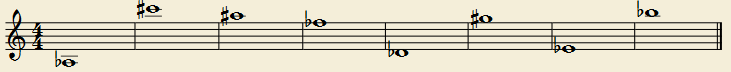 Napište v notách tato slova:ABBA, ABECEDA, BESEDA, BAS, DECH, FASÁDA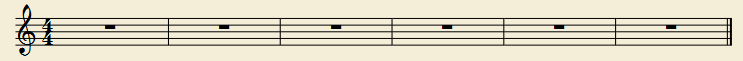 PRACOVNÍ LIST - ŘEŠENÍDoplň následující otázky, pomocí řešení doplň křížovku:…………………………………………………… (tajenka) určuje pravidla, kterými se musíme řídit při notovém zápisu.Jakou posuvku bude nota mít? Podle čeho to poznáme?es  b	fis	#ces b	gis	#dis	#as bhis	#cis	#fes bdes beis	#ges bais	#hes (b) bdisis##3. Pojmenuj noty v notové osnově (včetně oktávy), změň takt na 2/4  a doplň u not správně nožičky:m as		cis3	ais2		es2	des1		gis2	es1		hes2 (b2)Napište v notách tato slova:ABBA   		 ABECEDA		 BESEDA		BAS	     DECH	   FASÁDA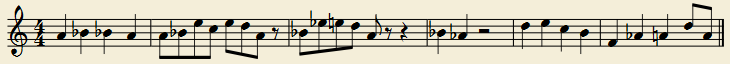 Zdroje:Literatura:NEORALOVÁ, Jaroslava a Vratislav BERÁNEK. Mladí muzikanti II: Knížka o hudbě pro 2. ročník lidových škol umění. 4.vyd. Praha: Supraphon, 1989, [132] s. ZENKL, Luděk. ABC hudební nauky. 6. vyd. Praha: Editio Supraphon, 1991, 197 s. ABC (Editio Supraphon). ISBN 80-705-8284-7.Notové zápisy jsou vlastním dílem autora. Jsou provedeny pomocí freeware programu MuseScore. Dostupný pod licencí Download for free na WWW:< http://musescore.com/>NázevNotopis_PL 1Předmět, ročníkHudební výchova, 1. ročníkTematická oblastHudební naukaAnotacePracovní list sloužící k opakování učiva, obsahuje i řešení. Slouží žákům jako zpětná vazba a zároveň jako poznámky ke studiu.Klíčová slovanota, pomlka, klíč, posuvky, křížek, béčko, takt, AutorMgr. Alena TicháDatum18. 9. 2013ŠkolaGymnázium Jana Opletala, Litovel, Opletalova 189ProjektEU peníze středním školám, reg. č.: CZ.1.07/1.5.00/34.0221Jak se jmenují značky v hudbě? K čemu slouží? (1)Jak se jmenují značky, které označují, že nástroj nehraje?(5)Kam je píšeme?(2)Co musí být na začátku?Jaké znáte?(6)Co musí následovat za notovým klíčem?(3)Co to je posuvka? Jaké posuvky znáte?(4)K čemu slouží?(7)Kam je píšeme?1.2.3.4.5.6.V7.Jak se jmenují značky v hudbě? K čemu slouží?noty, k zápisu výšky a délky tónů (1)Jak se jmenují značky, které označují, že nástroj nehraje?pomlka (5)Kam je píšeme?notová osnova (2)Co musí být na začátku notové osnovy?klíčJaké znáte klíče?houslový, basový, violový (6)Jaké označení musí následovat za notovým klíčem?předznamenání a taktové označení (3)Co to je posuvka? Jaké posuvky znáte?křížek, béčko, odrážka (4)K čemu slouží?zvyšují, snižují nebo ruší předchozí výšku tónu (7)Kam je píšeme?vždy před notu1.NOTY2.OSNOVA3.TAKT4.ODRÁŽKA5.POMLKA6.VIOLOVÝ7.SNIŽUJE